Welche Assoziationen erweckt das Wort?Her finder I andre ord, der også er egnede til aktiviteten. A2: alt, Arbeit, Arzt, Bahnhof, Besuch, böse, Brief, Buch, deutsch, Erde, Farbe, Familie, Freiheit, Fußball,  Garten, Gefühl, Gesellschaft, gesund, Grenze, Handy, kalt, langsam, Liebe, Lied, Monat, Nacht, Restaurant, rot, schnell, Schule, Soldat, Sommer, Sonne,  Sport, Stadt, Tier, Tod, Urlaub, Wald, Winter, Wochenende. B1: Ausbildung, Berg, Bett, berühmt, Bundesliga, Büro, ehrlich, Fisch, Flughafen, Geburtstag, gefährlich, gemütlich, Haut, Kirche, Körper, krank, Markt, Mord, Polizei, praktisch, Prüfung, Regen, Strand,  Traum, Zimmer, Werbung, Wetter.B1 + B2: Abschied, Anschlag, Aufmerksamkeit, Beruf, Bürgermeister, Ehe, Flucht, Flugzeug, Haushalt, Heimat, Krankheit, monatlich, Mut, Nachricht, Öl, Ruhe, Seele, Sitzung, Streit, Umwelt, Veranstaltung, Vergangenheit, Wettbewerb, Widerstand.Kategoriseringen af ordene er foretaget ud fra deres hyppighed i det tyske sprog. Der er forskningsmæssigt belæg for at sige, at de hyppigste ord læres først, da eleverne ganske enkelt møder disse ord oftest. Der kan dog være transparente ord, der ikke optræder så hyppigt, men som læres hurtigt pga. deres lighed med det danske ord. Det kunne fx være ›Bürgermeister‹, der her optræder i sværeste kategori, selvom den let kan læses og oversættes af danske elever. Grunden til, at jeg alligevel ar valgt at bibeholde den i gruppe B1/B2, er, at det kræver et stort ordforråd at kunne lave associationer til ›Bürgermeister‹. 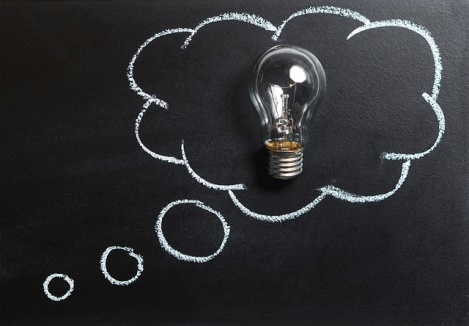 